Хомут из оцинкованной стали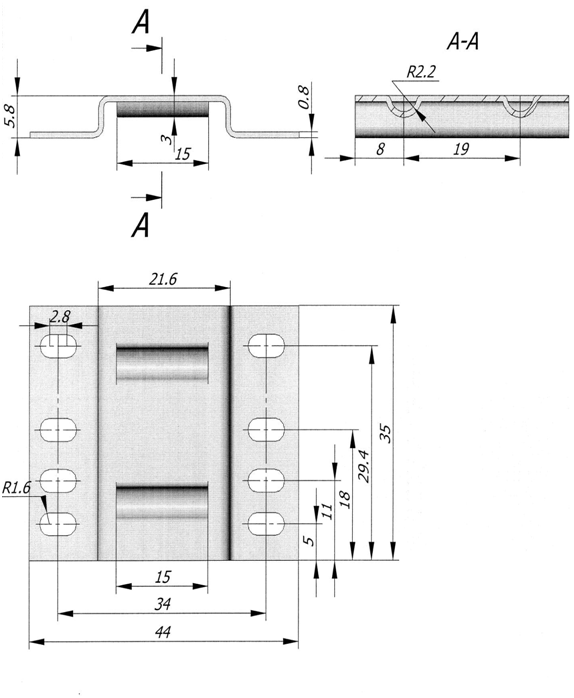 Кронштейн из стали, покрас белый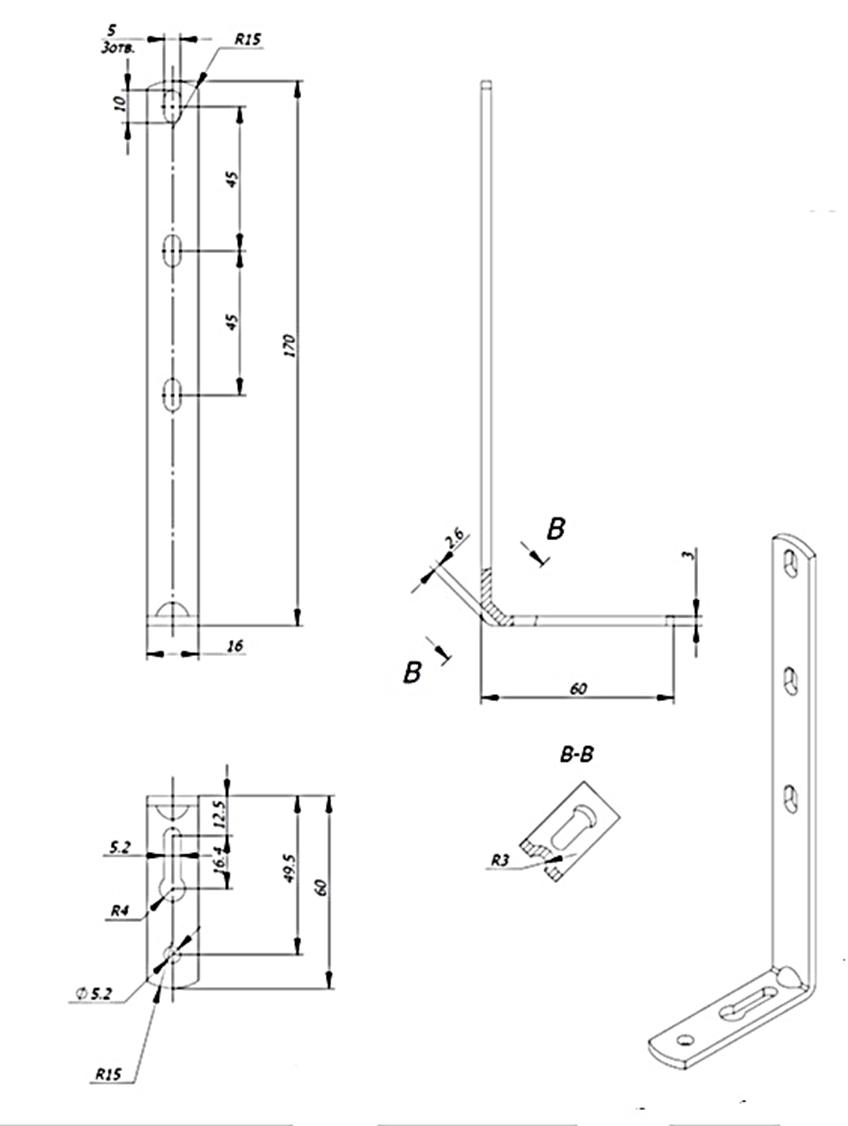 